					                        LDP LOGISTICS INC.                           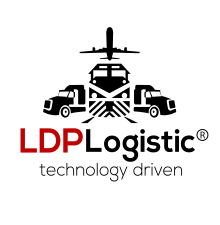                                                                                       602 Hartle Street	Sayreville, NJ 08872                                                                                                      Tel : (732) 218-9958										      Fax: 410-630-7250                                     PREPAY eCHECK AUTHORIZATION FORM I hereby authorize LDP Logistics to process my stated eCheck information for each shipment made on my behalf by LDP logistics. Type of Account:      Checking        Savings Name on Account: _________________________________________________________________ Bank Account Number: ______________________________________________________________ Routing Number: ________________________________________________________________ Account Address: (where you receive your statements every month): Street: ____________________________________________________ City: ______________________ State/Zip/Country: ____________ ___________ ________ Phone number: _____ _____________Email address: ______________________________ I agree that I will not dispute the above eCheck charge. I further understand that I cannot dispute this charge as a result of a freight claim for any reason. Any freight claim for damage, shortage or service failure must result in a freight claim with carrier, and refunds will be processed from the payout of the freight claim. I acknowledge the LDP Logistics  Terms and Conditions as stated on their www.LDPlogistic.com/terms-and-conditions/ Quote amount is based upon the information provided by the customer. I also authorize LDP Logistics to  process my stated eCheck information to cover any additional charges incurred by 3rd party as a result of information provided by the customer deemed to be inaccurate. If the echeck is returned for non-sufficient funds(NSF), the shipment can be stopped.Signature: _________________________________ Date: ________________________ For Internal Use (if more than one invoice/BOL, use supplemental page): Customer Acct#___________________ Customer Acct Name:____________________BOL/Invoice # ____ Pmt #(if refund)____________